福建出入境检验检疫局2018年考试录用公务员面试公告根据公务员录用工作有关规定，现就2018年福建出入境检验检疫局录用公务员面试有关事宜通知如下：一、 面试分数线及进入面试人员名单以上无调剂人员，同一职位考生按准考证号排序。二、面试确认以上考生均已确认参加面试，若面试前还要放弃面试的，请填写《放弃面试资格声明》（详见附件1），经本人签名，于传真至0591-87065170或发送扫描件至fjciqrsc@163.com，同时原件需寄送福建检验检疫局人事处(地址：福州市鼓楼区湖东路312号；邮编：350001)。不在规定时间内填写放弃声明，又因个人原因放弃面试的，将上报中央公务员主管部门记入不诚信记录。三、资格复审参加面试考生在面试报到时将进行资格复审，需携带以下材料（均为原件，资格初审时已提交原件的无需再次提交），以供查证。1.身份证。2.公共科目笔试准考证。3.考试报名登记表（贴好照片，如实、详细填写个人学习、工作经历，时间必须连续，并注明各学习阶段是否在职学习，取得何种学历和学位）。4. 本（专）科、研究生各阶段学历、学位证书，所报职位要求的外语等级证书、职业资格证书等材料。5. 报考职位所要求的基层工作经历有关证明材料。在党政机关、事业单位、国有企业工作过的考生，需提供单位人事部门出具的基层工作经历证明，并注明起止时间和工作地点；在其他经济组织、社会组织等单位工作过的考生，需提供相应劳动合同或缴纳社保证明。6. 除上述材料外，考生需按照身份类别，提供以下材料：应届毕业生提供所在学校加盖公章的报名推荐表（须注明培养方式）。社会在职人员提供所在单位人事部门出具的同意报考证明，证明中需注明考生政治面貌，工作单位详细名称、地址，单位人事部门联系人和办公电话。现工作单位与报名时填写单位不一致的，还需提供离职证明。留学回国人员提供我驻外使领馆出具的留学回国证明和教育部留学服务中心认证的国外学历学位认证书。待业人员提供所在街道或存档人才中心出具的待业证明，需注明考生政治面貌和出具证明单位联系人和办公电话。“大学生村官”项目人员提供由县级及以上组织人事部门出具的服务期满、考核合格的证明；“农村义务教育阶段学校教师特设岗位计划”项目人员提供省级教育部门统一制作，教育部监制的“特岗教师”证书和服务“农村义务教育阶段学校教师特设岗位计划”鉴定表；“三支一扶”计划项目人员提供各省“三支一扶”工作协调管理办公室出具的高校毕业生“三支一扶”服务证书；“大学生志愿服务西部计划”项目人员提供由共青团中央统一制作的服务证和大学生志愿服务西部计划鉴定表。考生应对所提供材料的真实性负责，材料不全或主要信息不实，影响资格审查结果的，将取消面试资格。五、面试安排1.方式：结构化面试。2.报到时间：下午14：00--16：00，面试资格复审，并分发考生须知，强调注意事项。3.报到地点：福建出入境检验检疫局办公大楼三楼大会议室（地址：福建省福州市鼓楼区湖东路312号，具体位置和乘车方式见附件2）。4.面试时间：面试于进行。报考职位相应的面试时间详见面试人员名单。面试于当日上午9:00开始，当天面试的所有考生须于当日上午8:30前到面试地点报到。截止面试当天上午8:30没有进入候考室的考生，取消考试资格。5.面试地点：福建出入境检验检疫局主楼3层，由工作人员引导入场。6.面试要求：参加面试时，考生必须携带公共科目笔试准考证、身份证原件。7.成绩公布：在同一职位的所有考生面试后第二天，通过国家公务员考录网站发布考生面试成绩。六、体检和考察1.体检和考察人选的确定参加面试人数与录用计划数比例达到3:1及以上的，面试后按综合成绩从高到低的顺序1:1确定体检和考察人选；比例低于3:1的，考生面试成绩应达到其所在面试考官组使用同一面试题本面试的所有人员的平均分，方可按综合成绩从高到低的顺序1:1确定体检和考察人选。2.体检体检人员名单于21:00前在福建检验检疫局网站（www.fjciq.gov.cn）公布。体检于进行，参加体检的考生请携带本人身份证、公共科目笔试准考证原件，于当天上午7:15前到福建检验检疫局主楼3层大会议室集中，届时统一前往。体检前一天晚上9:00后应禁食，体检当天检查前需空腹。体检按照国家公务员考试体检的相关规定和招考计划中明确的标准执行。考生须按时到达指定地点（不按时参加体检者，视为自动放弃）。对于在体检过程中，弄虚作假或者故意隐瞒真实情况致使体检结果失真的体检者，不予录用或取消录用，并上报中央公务员主管部门记入不诚信记录。3.综合成绩计算方式综合成绩计算: 综合成绩=（笔试总成绩÷2）×50% + 面试成绩×50%。体检、考察不合格的，视情况按相应职位综合成绩从高到低的顺序依次递补。七、注意事项考生应按公告要求提供有关资料，按时到达面试、体检集合地点，对个人提供资料的真实性负责。联系方式：陈老师　0591－87065183华老师　0591－87065185传真：0591-87065170邮箱：fjciqrsc@163.com欢迎各位考生对我们的工作进行监督。附件：1. 放弃面试资格声明（样式）2. 报到、面试地点位置示意图和乘车方式福建出入境检验检疫局2018年2月26日附件1放弃面试资格声明福建出入境检验检疫局人事处：本人XXX，身份证号：XXXXXXXXXXXXXXXXXX，报考XX职位（职位代码XXXXXXXXX），已进入该职位面试名单。现因个人原因，自愿放弃参加面试，特此声明。联系电话：XXX-XXXXXXXX签名（考生本人手写）：        日期：身份证复印件粘贴处附件2（一）位置示意图: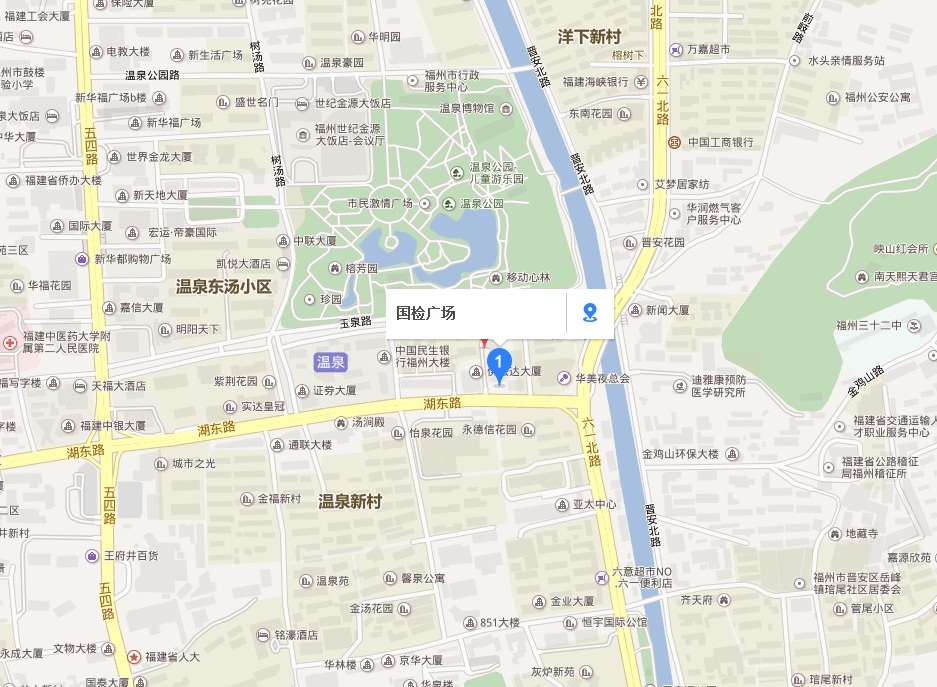 注：在百度地图上搜索地址“湖东路312号”或“国检广场”（二）各站点到福建检验检疫局的乘车方式：1.福州火车站、福州汽车北站：乘坐K3路、100路公交车，到省图书馆站下车，往回走左右即到。2.福州火车南站：（1）乘坐K2路公交车，到市按摩医院站下车，往前（即往北）走左右，往左（即往西）进入湖东路，前行左右即到。（2）乘坐地铁1号线，到斗门站下车，沿六一北路往南走，进入湖东路，前行左右即到。3.福州长乐国际机场：乘坐机场快线→福州五一中路阿波罗大酒店→马路对面换乘51路公交车→外贸中心酒店站下车，往前（即往北）走左右，往右（即往东）进入湖东路，前行左右即到。职位名称及代码面试
分数线姓名准考证号面试时间备注福州局卫生检疫监管副主任科员及以下（300110001219）131.4 宁东1302351343113月8日福州局卫生检疫监管副主任科员及以下（300110001219）131.4 林诗城1302351524053月8日福州局卫生检疫监管副主任科员及以下（300110001219）131.4 黄福金1302351736213月8日福州局化矿检验监管副主任科员及以下（300110001220）120.0 李平1302322435143月8日福州局化矿检验监管副主任科员及以下（300110001220）120.0 吴连林1302330306203月8日福州局化矿检验监管副主任科员及以下（300110001220）120.0 胡峰顺1302371705283月8日福州局化矿检验监管副主任科员及以下（300110001280）139.4 黄君克1302334330133月8日福州局化矿检验监管副主任科员及以下（300110001280）139.4 金岚1302351175243月8日福州局化矿检验监管副主任科员及以下（300110001280）139.4 连慧婷1302356008093月8日福州局检务副主任科员及以下（300110001281）140.4 林彬彬1302334916193月8日福州局检务副主任科员及以下（300110001281）140.4 陈杨帆1302350737043月8日福州局检务副主任科员及以下（300110001281）140.4 金萌1302372221263月8日泉州局食品（茶叶）检验监管科员（300110002101）127.4 徐佳敏1302333341043月8日递补泉州局食品（茶叶）检验监管科员（300110002101）127.4 张昊谦1302341713053月8日泉州局食品（茶叶）检验监管科员（300110002101）127.4 施腾莉1302350556023月8日递补泉州局卫生检疫监管科员（300110002143）125.9 黄蓥1302310604073月8日泉州局卫生检疫监管科员（300110002143）125.9 余晓杰1302351027213月8日递补泉州局卫生检疫监管科员（300110002143）125.9 林鸿钦1302351233133月8日泉州局化矿检验监管副主任科员及以下（300110002144）136.2 张凯强1302121613083月8日泉州局化矿检验监管副主任科员及以下（300110002144）136.2 苏凤阳1302356224163月8日递补泉州局化矿检验监管副主任科员及以下（300110002144）136.2 刘界铭1302370803113月8日泉州局机电检验监管副主任科员及以下（300110002145）118.8 曹吾杰1302362722233月8日泉州局机电检验监管副主任科员及以下（300110002145）118.8 周汉辉1302363416233月8日泉州局机电检验监管副主任科员及以下（300110002145）118.8 刘钰1302641524223月8日福清局综合管理副主任科员及以下（300110003085）135.6 薛青莹1302350725273月8日福清局综合管理副主任科员及以下（300110003085）135.6 徐帆丽1302351106293月8日福清局综合管理副主任科员及以下（300110003085）135.6 江茜1302351740023月8日龙岩局检务副主任科员及以下（300110004073）137.6 李科檑1302335514013月8日龙岩局检务副主任科员及以下（300110004073）137.6 张燕虹1302355301293月8日龙岩局检务副主任科员及以下（300110004073）137.6 邱玩娜1302471810263月8日东山局食品检验监管副主任科员及以下300110005082）109.9 詹蔓丽1302334226253月8日东山局食品检验监管副主任科员及以下300110005082）109.9 蒋忠健1302341624303月8日东山局食品检验监管副主任科员及以下300110005082）109.9 郑晨薇1302356618243月8日递补东山局食品（水产品）检验监管副主任科员及以下（300110005083）133.4 陈琳1302375426123月8日东山局食品（水产品）检验监管副主任科员及以下（300110005083）133.4 李坤1302376624013月8日递补东山局食品（水产品）检验监管副主任科员及以下（300110005083）133.4 田哲1302378325233月8日福州机场局卫生检疫监管副主任科员及以下300110006080）138.0 李舒彦1302350335133月8日福州机场局卫生检疫监管副主任科员及以下300110006080）138.0 谢泓源1302350541033月8日福州机场局卫生检疫监管副主任科员及以下300110006080）138.0 林艺璇1302350711243月8日平潭局卫生检疫监管副主任科员及以下（300110007072）126.7 陈玲玲1302351055033月8日平潭局卫生检疫监管副主任科员及以下（300110007072）126.7 黄野能1302351402073月8日平潭局卫生检疫监管副主任科员及以下（300110007072）126.7 廖晓群1302355826143月8日平潭局食品（微生物）检验监管副主任科员及以下（300110007073）132.2 薛亚东1302218506283月8日平潭局食品（微生物）检验监管副主任科员及以下（300110007073）132.2 邵鹏1302231118093月8日平潭局食品（微生物）检验监管副主任科员及以下（300110007073）132.2 汪婷婷1302341217033月8日平潭局审计副主任科员及以下（300110007074）131.1 林菁菁1302350601303月8日平潭局审计副主任科员及以下（300110007074）131.1 王鑫1302351115083月8日平潭局审计副主任科员及以下（300110007074）131.1 陈静怡1302351315223月8日福建局福州保税港区办事处化矿检验监管副主任科员及以下（300110008184）136.3 边明江1302332242153月8日福建局福州保税港区办事处化矿检验监管副主任科员及以下（300110008184）136.3 程远见1302376609283月8日福建局福州保税港区办事处化矿检验监管副主任科员及以下（300110008184）136.3 沈骏龙1302377857223月8日